IntroductionThis compendium has been produced to support the consistent and accurate recording of police operational information and data. It is intended to be used to inform quality performance management at a local level, technical developments across main suppliers, data validation at the point of creation and tailored learning for those responsible for inputting data.These standards apply to all officers, staff, PCSOs, Special Constables and volunteers.This set of standards has been organised around POLE (Person, Object, Location, Event) entities. It identifies the minimum required completion standard and will flag any required formatting. It also includes a set of ‘Key Data Quality Points’ – See General Validation Notes.  Where possible this document is system agnostic. It is acknowledged that there may be differences between systems in the terminology used and differences between Forces in how systems are utilised. Nuances between systems should be coordinated to ensure all Forces are aware and working towards a consistent standard. The aim is to avoid, where possible, Forces determining standards with no regard for national implications.It is up to each Force to determine how best to incorporate these standards into business-as-usual data recording – and it is accepted that this will be determined in some part by cost and resource availability. Data uploaded to national systems will be assessed against these standards and Forces will be provided with an assessment of their data and the URN of those records that have failed to meet the standard. This Dictionary does not detail association rules between entities.This Dictionary does not serve to construct a data structure but to define the minimum standards for entities.This is seen as the first step to defining full set of data standards.Data Quality DimensionsData Quality is defined by the following data quality dimensions:Accuracy. Data should be sufficiently accurate for its intended purpose – correctly reflecting the objectIntegrity. Data is valid across all relationships and is used in compliance with relevant requirementsTimeliness. Data should be captured as quickly as possible after the event and should be available when it is expected and neededCompleteness. Data meets expected comprehensiveness. Completeness measures if the data is sufficient to deliver meaningful inferences and decisions. For example, if the person's address includes an optional landmark attribute, data can be considered complete even when the landmark information is missing.'Conformity. Data follows a set standard of definitions and reflects stable and consistent data collection processesDuplication. Data is unique and should be captured only once to minimise error and maximise benefitPOLE Entity DescriptionData entities are constructed from a combination of ‘data components’ and ‘validation rules’. They describe people, objects, and locations associated with events – see Figure 1.Figure 1: POLEData ComponentsNOTE: Data components listed in this Data Dictionary provide the minimum components required to describe the associated POLE entity.Each data component is defined in one of three ways:Unique Data Standard – The data component is defined by a specific data standard. The data component may be used in multiple entities, but it is always defined in the same way and, by the same data standard (e.g. DS_032 Surname)Local Data Standard – The data component is defined by a ‘generic’ data standard that has ‘local’ validation rules applied. The data component may be used in multiple entities, but it is always defined by the same ‘generic’ data standard with the same ‘locally’ applicable validation rules. 
(e.g. ‘Date of Birth’ is an instance of DS_001 Generic Date with validation rules applied, such as ‘Date not in the future’ and it is described as ‘the date a person is deemed officially to have been born on’)Entity – The data component is an instance of another entity and will be defined by the relevant data standards of that entity.
(eg ‘Home Address’ is built from a collection of instances ‘Address (DS_005, DS_007, DS_008, DS_009, DS_010)’). There may also be additional ‘local’ validation rules that are applied for this specific data component.Data components can be repeated / used separately for multiple entities.Validation RulesValidation rules ‘specify’ the requirements for any particular entity (eg the ‘Victim’ Entity within the ‘Person’ Entity class):Validation rules may apply to a selection of data components - eg their status (eg These data components are mandatory)Specific validation rules can be applied to particular data components that will help define them, in the particular entity.Table 1 describes the descriptors used in Entity definitions in Section 2.Table 1: Entity element descriptorsData Standards DescriptionsData components are ultimately defined by data standards either directly or with the application of additional validation rules within the entity.Data standards can be specific or generic – regardless of type, they are constructed in the same way.Table 2 describes the elements for a data standard as described in Section 6.  Table 2: Data Standards and ElementsGeneral Validation NotesThe following ‘dos and don’ts’ are given as general advice in the adoption of these data standards:Expected comprehensiveness of person records is always determined by the relationship a person has to the event to which they are linked.  One would expect a more complete set of person-identifying data on a known offender than a suspect.If a person entity is created, it must conform to the minimum data standards defined in Section 2. If the 4+1 (Given Name, Surname, Date of Birth, Gender + Some form of contact reference) criteria are not known at the point of entry, they should be completed as soon as possible following contact with the police.  A person should not be created if there is no person identifying data or physical attributes. This includes where the details of a victim (4+1) are unknown. Any standard address details must include a valid and accurate postcode.  Unconfirmed and/or fictitious postcodes are not to be created at any time and every effort must be made to identify the correct postcode.Postcodes should comply with the national Royal Mail Postcode Address File which not only confirms the format (area, district, sector, unit), but also validates against the address.There is no expectation to capture a postcode for a non-standard address e.g. a field or road junction.Telephone numbers should include any area dialling code – numbers without a dialling code are almost meaningless when shared nationally.If a telephone number is unknown – do not make one up.Always check the date of birth – ensuring you follow the dd/mm/yyyy format.Always check any dates and ensure dates are input into the correct/relevant field.  Common mistakes include: inputting the arrest date in the date of birth field; event dates in the future.Always ask the spelling of names – enter what is known and not what is assumed.Ensure that any person entity is linked to one or more additional entity.  Orphan records do not comply with key Data Protection principles.Any titles such as Dr must not be added to the forename field – titles should always be selected from the drop-down title menu if available.Do not use local landmarks and/or local references to populate address/location information.Do not populate fields with special characters when the field is unknown.  A blank field is preferable to a known error; however, every effort should be made to enter a complete record where possible.Do not populate records with local vernacular and abbreviations – this makes it very difficult to understand the context of a record when shared with partners or uploaded to the Police National Database.Do not use local references in person identifying fields – for example incident reference in a forename field when a name is unknown.  Do not populate a names field with multiple names – the only exception being double barrelled.Do not use special characters in a name field – exceptions are hyphens, apostrophes.Animals should be recorded as property, not as people.Any graffiti hashtags containing special characters should be input into the alias/nickname field.Never create a business/organisation entity as a person record – Mr Tesco Express is not a person.Minimum Data Standards for PERSON EntitiesIf a person entity is created, it must conform to the minimum data standards defined. If the 4+1 criteria is not known at the point of entry it should be completed as soon as possible following police contact.  A person should not be created if there is no person identifying data or physical attributes. This includes where the details of a victim (4+1) are unknown.OffenderSuspect - KnownSuspect - UnknownVictimWitnessPerson of Interest - KnownPerson of Interest - UnknownSubject (Not Offender, Victim or Witness)Vulnerable ChildVulnerable AdultUnbornInvolved PartyAssociationsMissing PersonsOfficer on DutyVictim whilst on DutyPerson Reporting / OrganisationPerson Reporting / General PublicSudden Death / No Crime / Non-suspiciousSudden Death / Victim / UnexplainedMinimum Data Standards for OBJECT EntitiesVehicle KnownVehicle SuspiciousTelephoneEmailPassportDriving LicenceCRO NumberPNC IDNI NumberPropertyCustody ImagePhotographUnique Social Media TagMinimum Data Standards for LOCATION EntitiesResidential AddressBusiness AddressLocation - GeometricLocation - AreaLocation - NFAMinimum Data Standards for EVENT EntitiesCrimeIncidentCustodyStop SearchSafeguardingAnti-social BehaviourSummary of all minimum POLE data standardsPOLE Data Attribute Standards001: Generic Date003: Expected Due Date004: Country code005: Site Location006: Premises007: Street008: Town009: County Name010: Post Code011: Property UPRN012: Business Name013: Unit Number014: Location Latitude015: Location - Longitude016: Location - Area031: Given Name 032: Surname033: Alias / Nickname034: Date of Birth035: Place of Birth037: Gender038: Self Defined Ethnicity code112: Observed Ethnicity code039: Person Build040: Person’s Complexion041: Eye Colour Left042: Eye Colour Right043: Distinguishing Feature046: Hair Colour047: Person Relationship051: Telephone Type Code052: Telephone Country053: Telephone Number054: Email Address055: Social Media Tag056: UK Passport Number057: Foreign Passport Number058: Passport Validity059: Passport Country060: National Insurance Number061: UK Driving Licence Number062: Foreign Driving Licence Number063: Driving Licence Country065: Vehicle VRM066: Vehicle Make067: Vehicle Model068: Vehicle Shape069: Vehicle Colour070: Collar Number071: Criminal Records Office Number072: Police National Computer ID073: Arrest Summons Number074: Home Office Classification075: Verification of Death076: Date of Death078: Crime Type080: Offence Type (Offence Code)083: Crime Outcome084: Crime Status / Clear up Method086: Arrest Reason088: MO (Modus Operandi) 091: NSIR Opening Code092: NSIR Closing Code093: Repeat Victim094: Repeat Offender095: Children Present096: Hate Crime097: Property - Category098: Property - Description099: Unique ID Number Type100: Unique Number101: Photograph Description102: Photograph 103: Date of Photograph 105: Stop Nature 106: ASB Class 107: ASB Type 108: ASB Questionnaire109: Telephone Extension110: Correct Checks111: SAFE NumberReferencesAnti-social Behaviour, Crime and Policing Act 2014 - Anti-social Behaviour, Crime and Policing Act 2014 (legislation.gov.uk)APP College of Policing (CoP) - Stop and search (college.police.uk) - The police have a range of statutory powers of stop and search available to them, depending on the circumstances. Most, but not all, of these powers require an officer to have reasonable grounds for suspicion that an unlawful item is being carriedAPP College of Policing (CoP) - the professional body for the police in England and Wales. It was established in 2012 to take over a number of training and development roles that were the responsibility of the National Policing Improvement Agency. Missing Person entity class - Missing persons (college.police.uk)Association of Chief Police Officers (ACPO) – was a not-for-profit private limited company that for many years led the development of policing practices in England, Wales and Northern Ireland. Now superseded by the National Police Chiefs’ Council. Safeguarding and Investigating the Abuse of Vulnerable Adult information Microsoft Word - VA Mature Draft v9.doc (college.police.uk)Code of Practice for Victims of Crime – introduced in 2006, setting out the minimum levels of service which victims can expect from agencies that are signatories to it.Code of Practice for the Law Enforcement Data Service (LEDS) - This Code provides a framework and operational context for relevant authorities, such as Her Majesty’s Inspectorate of Constabulary and Fire & Rescue Services (HMICFRS) to monitor how LEDS is governed, managed and used.Crime and Disorder Act (1998) - Crime and Disorder Act 1998 (legislation.gov.uk)Driver and Vehicle Licensing Agency (DVLA) – maintains a database of drivers in Great Britain and a database of vehicles for the entire United Kingdom.Department for Work and Pensions (DWP) – government department responsible for welfare and pension policy.Law Enforcement Capability Model – a framework for Law Enforcement that is developed collaboratively with Forces and other Law Enforcement bodies.  The model has 3 levels – Strategy, Business capabilities and business processes and Services that support business processes.Management of Police Information (MoPI) – a section of the APP on information management which was developed to support the Code of Practice for Management of Police Information 2005 and is being updated to align with the revised the Code of Practice on Information and Records Management. Provides guidance designed to contribute to enhanced public safety by improving the ability of the police service to properly manage and share operational information within a nationally consistent framework. National Crime Agency (NCA) – A national law enforcement agency in the United Kingdom. It is the UK’s lead agency against organised crime; human, weapon and drug trafficking; cybercrime; and economic crime that goes across regional and international borders. NCA Guidance on reporting routes relating to vulnerable persons - Microsoft Word - Vulnerable Person Reporting Routes Nov 2016 v0.3 (nationalcrimeagency.gov.uk)Witness Definition - What is WITNESS? definition of WITNESS (Black's Law Dictionary) (thelawdictionary.org)Safeguarding Vulnerable Groups Act 2006 - Safeguarding Vulnerable Groups Act 2006 (legislation.gov.uk)https://www.police.uk/pu/contact-the-police/what-and-how-to-report/what-report/Police and Criminal Evidence Act 1984 (PACE) NPIA LPG1.7.04. - PACE Code D (publishing.service.gov.uk)Data ItemDescriptionReference NumberY_XXXReference number for Each Entity.
Y = Entity Class: P = Person; O = Object; L = Location; E = EventXXX = Serial NumberEntityEntity titleClassClass title (Person, Object, Location, Event)OwnerThe name of the organisation which owns the EntityStewardThe organisation who maintains the Entity on behalf of the ownerVersionNumber indicating the particular revision of the EntityStatusDraft / Live / DeprecatedApproval DateThe date on which the current version of the entity was approved at a meeting of National Standards Assurance Board (NSAB)DescriptionTextual explanation of the entity in terms of what the entity is, its intended purpose and the context in which it may be used.Component PartsThe minimum list of data components and their descriptions that compose the entity describing whether they are mandatory, dependent on certain conditions, or options of which one or more are required.Validation RulesThe rules that apply to the entity and its components in terms of syntax and structure.Related TermsTBCNotesTBCData ItemDescriptorSERIAL NOUnique reference number to identify and locate POLE data standardPOLE ClassClass title (Person, Object, Location, Event)Entity GroupAttributes are grouped under common headingsAttribute NameData Attribute titleAttribute DescriptionA textual account, explanation or representation of a Structure in terms of what the structure is, its intended purpose and the context in which it may be used.VersionNumber indicating the particular revision of the data attributeApproval DateThe date on which the current version of the data attribute was approved at a meeting of National Standards Assurance Board (NSAB)MinimumThe minimum number of characters that must be used for an Element’s value.MaximumThe maximum number of characters that maybe used for an Element’s value.DefaultThe default value is the value which is to be used unless some other value has been actively selected from the set of allowable values; see Values belowValue RangeIf not free text this field describes the set of possible values for this data attributeValidationAny validation rules that are needed for this data attribute are described in this field. This may include character types, formats, allowed or disallowed character sets and combinations etc..Standard ClassificationInternational = International standardNational = National standard existsPolice National to be agreed - Policing need to agree consistent set of standardsN/A - not applicable Free text = Force data inputSystem generated standard = system generated codeBoardThe name(s) of the organisation which owns the StructureOwnerThe name(s) of the organisation/business area which owns the standardStewardThe organisation / organisational unit who maintains the Structure on behalf of the Owner of that Structure.Based onFormats and standards for each data attribute where possible have been based on existing standards and guidance. If this is the case that source is listed in this field.Data sourceAny data sources or further clarification / notes are given in this fieldMinimum STANDARDYes = Standard referenced as Minimum POLE Data Standards Protected characteristicYES = link to Protected Characteristics (Under the Equality Act, there are nine protected characteristics:agedisabilitygender reassignmentmarriage and civil partnershippregnancy and maternityracereligion or beliefsexsexual orientationRef No:P_001EntityOffenderOffenderOffenderClass:PersonOwner:Steward:Version:Status:DraftApproval Date:Minimum Completeness RequirementMinimum Completeness RequirementDescriptionAn offender is a person who has been charged, reported, cautioned, fined, warned or received a restorative justice or some other out of court disposal for their involvement in an offence.Component PartsThe following component parts are mandatory:At least one of the following contact references must be included:At least one of the following references must be included:Validation RulesGiven Name can repeat as a Person can have multiple occurrences of a given nameTelephone Number can repeat as a Person can have multiple occurrences of a telephone numberEmail Address can repeat as a Person can have multiple occurrences of an email address Age Date of birthSee Component Standards for all components.Related TermsNotesSee General Validation NotesRef No:P_002EntitySuspect - KnownSuspect - KnownSuspect - KnownClass:PersonOwner:Steward:Version:Status:DraftApproval Date:Minimum Completeness RequirementMinimum Completeness RequirementDescriptionA Known Suspect identified by the police, or other authority as having sufficient, reasonable, and objective grounds to suspect them of committing an offence.There must be some reasonable, objective grounds for the suspicion, based on known facts or information which are relevant to the likelihood the offence has been committed and the person to be questioned committed it.The identity of the suspect being ‘known’ means that there is sufficient information known to the police to establish that there are reasonable grounds to suspect a particular person of involvement in the offence.A suspect can be used for the recording of a non-notifiable offence as well as a crime.Component PartsThe following component parts are mandatory:At least one of the following contact references must be included:Validation RulesGiven Name repeats as a Person can have multiple occurrences of a given nameTelephone Number can repeat as a Person can have multiple occurrences of a telephone numberEmail Address can repeat as a Person can have multiple occurrences of an email addressSee Component Standards for all components.Related TermsSuspect – UnknownNotesSee General Validation NotesRef No:P_003EntitySuspect - UnknownSuspect - UnknownSuspect - UnknownClass:PersonOwner:Steward:Version:Status:DraftApproval Date:Minimum Completeness RequirementMinimum Completeness RequirementDescriptionAn ‘unknown’ suspect is a description of a suspect believed by the authorities to have committed a crime but whose personal details are not yet known. As such only certain physical attributes can be used to define the unknown suspect.Component PartsAt least 4 of the following component parts must be included:Validation RulesSee Component Standards for all components.Related TermsSuspect – KnownNotesSee General Validation NotesData items DS_039-46 above are classed as biometric data – information about an individual’s physical, biological, physiological or behavioural characteristics, which is capable of being used on its own or in combination with other information to establish the identity of an individual. Ref No:P_004EntityVictimVictimVictimClass:PersonOwner:Steward:Version:Status:DraftApproval Date:Minimum Completeness RequirementMinimum Completeness RequirementDescriptionThe Code of Practice for Victims of Crime in England and Wales, November 2020 defines a victim as:A victim is a person who has suffered harm, including physical, mental or emotional harm or economic loss which was directly caused by a criminal offence; a close relative (or a nominated family spokesperson) of a person whose death was directly caused by a criminal offence.Component PartsThe following component parts are mandatory:At least one of the following contact references must be included:Validation RulesGiven Name can repeat as a Person can have multiple occurrences of a given name Telephone Number can repeat as a Person can have multiple occurrences of a telephone numberEmail Address can repeat as a Person can have multiple occurrences of an email addressSee Component Standards for all components.Related TermsNotesSee General Validation NotesRef No:P_005EntityWitnessWitnessWitnessClass:PersonOwner:Steward:Version:Status:DraftApproval Date:Minimum Completeness RequirementMinimum Completeness RequirementDescriptionA witness is a person, other than a defendant, who may be called to provide evidence that is material to the offence being heard or a non-crime event.Whilst all victims are also witnesses and should be treated as such, details for victims should be captured as part of the ‘Victim’ entity.
Black’s Law dictionary 2nd edition defines a witness as 1. Person who sees a document signed. 2. Person called to court to testify and give evidence.Component PartsThe following component parts are mandatory:At least one of the following contact references must be included:Validation RulesGiven Name can repeat as a Person can have multiple occurrences of a given name Telephone Number can repeat as a Person can have multiple occurrences of a telephone numberEmail Address can repeat as a Person can have multiple occurrences of an email addressSee Component Standards for all components.Related TermsNotesSee General Validation NotesRef No:P_006EntityPerson of Interest - KnownPerson of Interest - KnownPerson of Interest - KnownClass:PersonOwner:Steward:Version:Status:DraftApproval Date:Minimum Completeness RequirementMinimum Completeness RequirementDescriptionA Person of Interest is an identified person considered by police to be linked to an investigation, who would not need to be cautioned (as per PACE 1984 Code C) by police.They could be a person who is cooperating with the investigation, may have information that would assist the investigation, or possess certain characteristics that merit further attention.Component PartsThe following component parts are mandatory:At least one of the following contact references must be included:Validation RulesGiven Name can repeat as a Person can have multiple occurrences of a given name Telephone Number can repeat as a Person can have multiple occurrences of a telephone numberEmail Address can repeat as a Person can have multiple occurrences of an email addressAlias / Nickname can repeat as a Person can have multiple occurrences of an alias / nicknameAlias / nickname should not be captured in the Given Name componentSee Component Standards for all components.Related TermsPerson of Interest – UnknownNotesSee General Validation NotesRef No:P_007EntityPerson of Interest - UnknownPerson of Interest - UnknownPerson of Interest - UnknownClass:PersonOwner:Steward:Version:Status:DraftApproval Date:Minimum Completeness RequirementMinimum Completeness RequirementDescriptionAn unknown Person of Interest is an unidentified person considered by police to be linked to an investigation, who would not need to be cautioned (as per PACE 1984 Code C) by police.They could be a person who is cooperating with the investigation, may have information that would assist the investigation or possess certain characteristics that merit further attention but whose details are not fully known.Component PartsAt least 4 of the following component parts must be included:Validation RulesAlias / Nickname can repeat as a Person can have multiple occurrences of an alias / nicknameAlias / nickname should not be captured in Given Name componentSee Component Standards for all components.Related TermsPerson of Interest – KnownNotesSee General Validation NotesRef No:P_008EntitySubject (Not Offender, Victim or Witness)Subject (Not Offender, Victim or Witness)Subject (Not Offender, Victim or Witness)Class:PersonOwner:Steward:Version:Status:DraftApproval Date:Minimum Completeness RequirementMinimum Completeness RequirementDescriptionA subject is a person who cannot be categorised as an offender, suspect, victim, witness or person of interest because their role is based on an intelligence source, and not based on material that could be submitted as evidence in open court.Component PartsThe following component parts are mandatory:At least one of the following contact references must be included:Validation RulesGiven Name can repeat as a Person can have multiple occurrences of a given name Telephone Number can repeat as a Person can have multiple occurrences of a telephone numberEmail Address can repeat as a Person can have multiple occurrences of an email addressSee Component Standards for all components.Related TermsNotesSee General Validation NotesRef No:P_009EntityVulnerable ChildVulnerable ChildVulnerable ChildClass:PersonOwner:Steward:Version:Status:DraftApproval Date:Minimum Completeness RequirementMinimum Completeness RequirementDescriptionA child is regarded as someone under 18 years of age. A child is always considered to be vulnerable, irrespective of the adult vulnerability criteria. A child may show mental, physical or learning disabilities or show illness, but this should be considered as an additional reporting factor reinforcing the child’s inability to protect themselves against significant harm or exploitation. (NCA Guidance on reporting routes relating to vulnerable persons)Component PartsThe following component parts are mandatory:At least one of the following contact references must be included:Validation RulesGiven Name can repeat as a Person can have multiple occurrences of a given name Telephone Number can repeat as a Person can have multiple occurrences of a telephone numberEmail Address can repeat as a Person can have multiple occurrences of an email addressSee Component Standards for all components.Related TermsVulnerable AdultNotesSee General Validation NotesRef No:P_010EntityVulnerable AdultVulnerable AdultVulnerable AdultClass:PersonOwner:Steward:Version:Status:DraftApproval Date:Minimum Completeness RequirementMinimum Completeness RequirementDescriptionA vulnerable adult is any person aged 18 years or over who is or may be in need of community services by reason of mental, physical or learning disability, age or illness and is, or may be, unable to take care of themselves or unable to protect themselves against significant harm or exploitation. Risks to vulnerable adults include (but are not limited to) sexual and other physical abuse, financial abuse (including fraud) and they may be the victims of modern slavery. The latter is defined in the Modern Slavery Act 2015, and means that it is a crime to force people into slavery, servitude and forced or compulsory labour. (NCA Guidance on reporting routes relating to vulnerable persons)A vulnerable adult is defined in Section 59 of the Safeguarding Vulnerable Groups Act 2006 (for England and Wales) as:A person is a vulnerable adult if, having attained the age of 18, s/he —is in residential accommodation,is in sheltered housing,receives domiciliary care,receives any form of health care,is detained in lawful custody,by virtue of an order of a court, is under supervision per Criminal Justice Act 2003 sections regarding community sentences;receives a welfare service of a prescribed description,receives any service or participates in any activity provided specifically for persons who has particular needs because of his age, has any form of disability or has a prescribed physical or mental problem (Dyslexia, dyscalculia and dyspraxia are excluded disabilities),has payments made to him/her or to an accepted representative in pursuance of arrangements under Health and Social Care Act 2012, and/orrequires assistance in the conduct of own affairs.Component PartsThe following component parts are mandatory:At least one of the following contact references must be included:If available the following component part should be included:Validation RulesGiven Name can repeat as a Person can have multiple occurrences of a given name Telephone Number can repeat as a Person can have multiple occurrences of a telephone numberEmail Address can repeat as a Person can have multiple occurrences of an email addressSee Component Standards for all components.Related TermsVulnerable ChildNotesSee General Validation NotesRef No:P_011EntityUnbornUnbornUnbornClass:PersonOwner:Steward:Version:Status:DraftApproval Date:Minimum Completeness RequirementMinimum Completeness RequirementDescriptionAn unborn person is a child in the womb. Importantly this entity must be amended when the child is born to ensure that duplicate records are not created.Component PartsThe following component parts are mandatory:At least one of the following contact references for a parent must be included:If known, the following component parts should be included:Validation RulesExpected Due Date must not be in the pastExpected Due Date must not be more than 9 months in the futureThis entity should be edited when born. A new entity should not be created as this will cause duplicatesTelephone Number can repeat as a Person can have multiple occurrences of a telephone numberEmail Address can repeat as a Person can have multiple occurrences of an email addressSee Component Standards for all componentsRelated TermsVulnerable ChildNotesSee General Validation NotesRef No:P_012EntityInvolved PartyInvolved PartyInvolved PartyClass:PersonOwner:Steward:Version:Status:DraftApproval Date:Minimum Completeness RequirementMinimum Completeness RequirementDescriptionAn ‘involved party’ is someone who is involved with a wider situation, or has a strong connection with it, such as a dependant or family member but not with the actual event in question (if they were involved in the event they would be a witness or victim).Component PartsThe following component parts are mandatory:At least one of the following contact references must be included:Validation RulesGiven Name can repeat as a Person can have multiple occurrences of a given name Telephone Number can repeat as a Person can have multiple occurrences of a telephone numberEmail Address can repeat as a Person can have multiple occurrences of an email addressSee Component Standards for all components.Related TermsNotesSee General Validation NotesRef No:P_013EntityAssociationsAssociationsAssociationsClass:PersonOwner:Steward:Version:Status:DraftApproval Date:Minimum Completeness RequirementMinimum Completeness RequirementDescriptionThe ‘Associations’ entity is the collection of data components and validation rules that describe an association as required by POLE. An Associate is related to another person such as boyfriend, carer, colleague, business associateComponent PartsThe following component parts are mandatory:At least one of the following contact references must be included:Validation RulesGiven Name can repeat as a Person can have multiple occurrences of a given name Telephone Number can repeat as a Person can have multiple occurrences of a telephone numberEmail Address can repeat as a Person can have multiple occurrences of an email addressSee Component Standards for all components.Related TermsNotesSee General Validation NotesRef No:P_014EntityMissing PersonsMissing PersonsMissing PersonsClass:PersonOwner:Steward:Version:Status:DraftApproval Date:Minimum Completeness RequirementMinimum Completeness RequirementDescriptionThe national definition of a 'Missing Person' is 'anyone whose whereabouts cannot be established and where the circumstances are out of character or the context suggests the person may be subject of crime or risk of harm to themselves or another'. (NPCC/CoP)Anyone whose whereabouts cannot be established will be considered as missing until located, and their well-being or otherwise confirmed.All reports of missing people sit within a continuum of risk from ‘no apparent risk (absent)’ through to high-risk cases that require immediate, intensive action.Drawn from APPComponent PartsThe following component parts are mandatory:At least one of the following contact references must be included:At least 4 of the following component parts must be included:Validation RulesGiven Name can repeat as a Person can have multiple occurrences of a given name Telephone Number can repeat as a Person can have multiple occurrences of a telephone numberEmail Address can repeat as a Person can have multiple occurrences of an email addressSee Component Standards for all components.Related TermsNotesSee General Validation NotesRef No:P_015EntityOfficer on DutyOfficer on DutyOfficer on DutyClass:PersonOwner:Steward:Version:Status:DraftApproval Date:Minimum Completeness RequirementMinimum Completeness RequirementDescriptionThe ‘Officer on Duty’ is the Officer logging details (using their unique collar number) Component PartsThe following component parts are mandatory:Validation RulesIf an officer is OFF duty another appropriate Person entity should be usedSee Component Standards for all components.Related TermsNotesSee General Validation NotesRef No:P_016EntityVictim whilst on DutyVictim whilst on DutyVictim whilst on DutyClass:PersonOwner:Steward:Version:Status:DraftApproval Date:Minimum Completeness RequirementMinimum Completeness RequirementDescriptionA victim whilst on duty is a police officer who is subjected to an incident or crime as a victim. The generic definition of a victim applies.Component PartsThe following component parts are mandatory:At least one of the following contact references must be included:Validation RulesGiven Name can repeat as a Person can have multiple occurrences of a given name Telephone Number can repeat as a Person can have multiple occurrences of a telephone numberEmail Address can repeat as a Person can have multiple occurrences of an email addressSee Component Standards for all components.Related TermsOfficer on DutyNotesSee General Validation NotesRef No:P_017EntityPerson Reporting / OrganisationPerson Reporting / OrganisationPerson Reporting / OrganisationClass:PersonOwner:Steward:Version:Status:DraftApproval Date:Minimum Completeness RequirementMinimum Completeness RequirementDescriptionThe ‘Person Reporting / Organisation’ describes a person reporting an event on behalf of an organisation.Component PartsThe following component parts are mandatory:At least one of the following contact references must be included:Validation RulesGiven Name can repeat as a Person can have multiple occurrences of a given name Telephone Number can repeat as a Person can have multiple occurrences of a telephone numberEmail Address can repeat as a Person can have multiple occurrences of an email addressSee Component Standards for all components.Related TermsPerson Reporting / General PublicNotesSee General Validation NotesRef No:P_018EntityPerson Reporting / General PublicPerson Reporting / General PublicPerson Reporting / General PublicClass:PersonOwner:Steward:Version:Status:DraftApproval Date:Minimum Completeness RequirementMinimum Completeness RequirementDescriptionThe ‘Person Reporting / General Public’ describes a person reporting an event themselvesComponent PartsThe following component parts are mandatory:At least one of the following contact references must be included:Validation RulesGiven Name can repeat as a Person can have multiple occurrences of a given name Telephone Number can repeat as a Person can have multiple occurrences of a telephone numberEmail Address can repeat as a Person can have multiple occurrences of an email addressSee Component Standards for all components.Related TermsPerson Reporting / OrganisationNotesSee General Validation NotesRef No:P_019EntitySudden Death / No Crime / Non-suspiciousSudden Death / No Crime / Non-suspiciousSudden Death / No Crime / Non-suspiciousClass:PersonOwner:Steward:Version:Status:DraftApproval Date:Minimum Completeness RequirementMinimum Completeness RequirementDescriptionWhen a death is not thought to be suspicious, it means nobody else was involved. This could mean the death was an accident, suicide or natural causes. Component PartsThe following component parts are mandatory:At least one of the following contact references must be included:Validation RulesDate of Death must not be earlier than person’s date of birthGiven Name can repeat as a Person can have multiple occurrences of a given name Telephone Number can repeat as a Person can have multiple occurrences of a telephone numberEmail Address can repeat as a Person can have multiple occurrences of an email addressSee Component Standards for all components.Related TermsNotesSee General Validation NotesRef No:P_020EntitySudden Death / Victim / UnexplainedSudden Death / Victim / UnexplainedSudden Death / Victim / UnexplainedClass:PersonOwner:Steward:Version:Status:DraftApproval Date:Minimum Completeness RequirementMinimum Completeness RequirementDescriptionSudden death of an infant or child or sudden death where the age of the deceased is under 30 years of age, a death resulting from a previous accident / trauma or persons found dead after forced entry into premises. Those in attendance believe that the circumstances are such that a further detailed investigation should take place to establish if any suspicious circumstances exist.Component PartsThe following component parts are mandatory:At least one of the following contact references must be included:Validation RulesGiven Name can repeat as a Person can have multiple occurrences of a given name Telephone Number can repeat as a Person can have multiple occurrences of a telephone numberEmail Address can repeat as a Person can have multiple occurrences of an email addressSee Component Standards for all components.Related TermsNotesSee General Validation NotesRef No:O_001EntityVehicle KnownVehicle KnownVehicle KnownClass:ObjectOwner:Steward:Version:Status:DraftApproval Date:Minimum Completeness RequirementMinimum Completeness RequirementDescriptionA known vehicle is a vehicle where a full description can be given of manufacturer, model, type, colour and importantly VRM. The make and model should use DfT/DVLA data set that is currently used by PND.Component PartsThe following component parts are mandatory:Validation RulesThere may be multiple vehicle coloursSee Component Standards for all components.Related TermsVehicle – SuspiciousNotesSee General Validation NotesRef No:O_002EntityVehicle SuspiciousVehicle SuspiciousVehicle SuspiciousClass:ObjectOwner:Steward:Version:Status:DraftApproval Date:Minimum Completeness RequirementMinimum Completeness RequirementDescriptionA suspicious vehicle is a vehicle which is or has acted in a suspicious manner and requires further investigation. Details could be partial or known.Minimum standards for a ‘suspicious vehicle’ are difficult to put in place, suggest none at first draft.Component PartsAt least one of the following component parts must be completed (to the extend described)Validation RulesThere may be multiple vehicle coloursSee Component Standards for all components.Related TermsVehicle - KnownNotesSee General Validation NotesRef No:O_003EntityTelephoneTelephoneTelephoneClass:ObjectOwner:Steward:Version:Status:DraftApproval Date:Minimum Completeness RequirementMinimum Completeness RequirementDescriptionA telephone in this context is the full telephone number, including the type of number (such as landline), country code (such as UK) and the full STD number (eg +441234567890) with, if needed the addition of an extension number.Component PartsThe following component parts are mandatory:If a telephone extension is included the following component part is mandatory:Validation RulesSee Component Standards for all components.Related TermsNotesSee General Validation NotesRef No:O_004EntityEmailEmailEmailClass:ObjectOwner:Steward:Version:Status:DraftApproval Date:Minimum Completeness RequirementMinimum Completeness RequirementDescriptionThe email address is the virtual address for a person, or persons, or organisation. As an entity it can be used multiple times and be related to multiple people / organisations.Component PartsThe following component part is mandatory:Validation RulesSee Component Standard for component definition.Related TermsNotesSee General Validation NotesRef No:O_005EntityPassportPassportPassportClass:ObjectOwner:HMPOSteward:Version:Status:DraftApproval Date:Minimum Completeness RequirementMinimum Completeness RequirementDescriptionThe passport in this case is the identifying characteristics of the passport that identify a person. Included is the requirement to describe whether the passport is valid and whether it is UK or foreign.Component PartsThe following component part is mandatory:If the passport is UK the following component part is mandatory:If the passport is foreign the following component parts are mandatory:Validation RulesSee Component Standards for all components.This can only be recorded as accurate is documentation is presentRelated TermsNotesSee General Validation NotesRef No:O_006EntityDriving LicenceDriving LicenceDriving LicenceClass:ObjectOwner:DVLASteward:DVLAVersion:Status:DraftApproval Date:Minimum Completeness RequirementMinimum Completeness RequirementDescriptionA driving licence can be UK or foreign and can be used as a form of identity associated with a person. Component PartsIf the Driving Licence is UK the following component part is mandatory:If the Driving Licence is foreign the following component parts are mandatory:Validation RulesIf the ‘Driving Licence’ entity is UK the following components should not be completed:Foreign Driving Licence NumberCountry Code 
(this is defaulted as GBR and no editing is required)If the ‘Driving Licence’ entity is foreign the following data component should not be completed:UK Driving Licence NumberSee Component Standards for all components.This can only be recorded as accurate is documentation is presentRelated TermsNotesSee General Validation NotesRef No:O_007EntityCRO Number (Criminal Records Office number)CRO Number (Criminal Records Office number)CRO Number (Criminal Records Office number)Class:ObjectOwner:Steward:Version:Status:DraftApproval Date:Minimum Completeness RequirementMinimum Completeness RequirementDescriptionThe CRO is assigned to a person the first time they are charged with or summonsed for an offence and can be used as an identifier for the person. CRO is issued upon biometric confirmation of a new person record.Component PartsThe following component part is mandatory:Validation RulesSee Component Standards for all components.Related TermsNotesSee General NotesRef No:O_008EntityPNC IDPNC IDPNC IDClass:ObjectOwner:Steward:Version:Status:DraftApproval Date:Minimum Completeness RequirementMinimum Completeness RequirementDescriptionEach record on the PNC is allocated a unique system generated reference when it is first created on the system, which may be used to retrieve a record. This is called the PNC ID and it consists of a two digit year element (relative to the year in which the record originated), up to a seven digit serial number (leading zeros are omitted), followed by one computer generated check letter, e.g. 90/570L.Each Person record on the PNC, including those not involved in criminality such as licensed firearm certificate holders and Missing Persons is allocated a unique system generated reference when it is first created on the system.Component PartsThe following component part is mandatory:Validation RulesSee Component Standards for all components.Related TermsNotesSee General Validation NotesRef No:O_009EntityNI NumberNI NumberNI NumberClass:ObjectOwner:DWPSteward:DWPVersion:Status:DraftApproval Date:Minimum Completeness RequirementMinimum Completeness RequirementDescriptionA national insurance number is a unique identifier for a person that is used to make sure your National Insurance contributions and tax are recorded against your name only. NI Numbers are issued by the Department for Work and Pensions.Component PartsThe following component part is mandatory:Validation RulesSee Component Standards for all components.Related TermsNotesSee General Validation NotesRef No:O_010EntityPropertyPropertyPropertyClass:ObjectOwner:Steward:Version:Status:DraftApproval Date:Minimum Completeness RequirementMinimum Completeness RequirementDescriptionProperty includes all objects, things in action and other tangible or intangible items, excluding vehicles, land or buildings which are created as individual POLE entities.It could be a mobile phone in which case there would be an IMEI or bicycle that may have a security code etched. When available, identifying numbers should be used to provide uniqueness to the property.Component PartsThe following component parts are mandatory:If the property has some form of identity code the following component parts are mandatory:Validation RulesProperty Description should include where possible:Characteristic MaterialPeriodShapePrimary ColourSecondary ColourRole in the incidentThe ‘Unique ID Number Type’ must match to ‘Property Category’
e.g. If property category is ‘Mobile Phone’ then unique ID number type must align – so IMEI or IMSI or SIMMultiple instances of ID Number Type and Unique Numbers can be used.
e.g. a mobile phone may have SIM and IMEISee Component Standards for all components.Related TermsNotesSee General Validation NotesRef No:O_011EntityCustody ImageCustody ImageCustody ImageClass:ObjectOwner:Steward:Version:Status:DraftApproval Date:Minimum Completeness RequirementMinimum Completeness RequirementDescriptionA term for facial photographs taken by police of individuals detained following arrest but may also be obtained where a person is not arrested but reported for a relevant offence. These are generally retained as police information for identity reference, search and investigation.Component PartsThe following component parts are mandatory:At least one of the following references must be included:Validation RulesGiven Name can repeat as a Person can have multiple occurrences of a given name If applicable, multiple instances of arrest DS_086 Arrest Reason should be listedSee Component Standards for all components.Related TermsNotesSee General Validation NotesThe Home Office published a review on their use and retention in 2017. This followed concerns over the retention of the images of unconvicted individuals, individuals who were under 18 when images were taken and the length of time for which images were retained.Ref No:O_012EntityPhotographPhotographPhotographClass:ObjectOwner:Steward:Version:Status:DraftApproval Date:Minimum Completeness RequirementMinimum Completeness RequirementDescriptionAn image captured on a photo-sensitive surface, usually a photographic film or an electronic image sensor.Component PartsThe following component parts are mandatory:Validation RulesDate of Photograph must not be in the futureSee Component Standards for all components.Related TermsNotesSee General Validation NotesRef No:O_013EntityUnique Social Media TagUnique Social Media TagUnique Social Media TagClass:ObjectOwner:Steward:Version:Status:DraftApproval Date:Minimum Completeness RequirementMinimum Completeness RequirementDescriptionA unique ‘social media tag’ identifies people, groups or things in a post or photo.Component PartsThe following component part is mandatory:Validation RulesSee Component Standards for all components.Related TermsNotesSee General NotesRef No:L_001EntityResidential AddressResidential AddressResidential AddressClass:Location Owner:Steward:Version:Status:DraftApproval Date:Minimum Completeness RequirementMinimum Completeness RequirementDescriptionA residential address as opposed to a business address is one where persons habitually reside. Component PartsThe following component parts are mandatory:If the residence has a name and / or a number, the following component part is mandatory:As many as possible of the following component parts should be included:Validation RulesSee Component Standards for all components.Related TermsNotesSee General Validation NotesRef No:L_002EntityBusiness AddressBusiness AddressBusiness AddressClass:LocationOwner:Steward:Version:Status:DraftApproval Date:Minimum Completeness RequirementMinimum Completeness RequirementDescriptionA business address as opposed to a residential address is one where a registered business resides. Component PartsThe following component parts are mandatory:As many as possible of the following component parts should be included:Validation RulesSee Component Standards for all components.Related TermsNotesSee General Validation NotesRef No:L_003EntityLocation - GeometricLocation - GeometricLocation - GeometricClass:LocationOwner:Steward:Version:Status:DraftApproval Date:Minimum Completeness RequirementMinimum Completeness RequirementDescriptionA Geometric location is denoted by grid references or latitude and longitude. Latitude and Longitude can be used to provide a location globally.Component PartsThe following component parts are mandatory:Validation RulesSee Component Standards for all components.Related TermsNotesSee General Validation NotesRef No:L_004EntityLocation - AreaLocation - AreaLocation - AreaClass:LocationOwner:Steward:Version:Status:DraftApproval Date:Minimum Completeness RequirementMinimum Completeness RequirementDescription‘Location – Area’ can be used when there is no other useful mechanism for denoting location, where possible it is useful to use another location entity as a reference (e.g. the NE corner of the field 100m west of GU10 0SD). If using reference points these should be enduring in nature (ie a car is not a good reference point once it is driven away, trees and bushes can be cut down).Component PartsThe following component part is mandatory:Validation RulesSee Component Standards for all components.Related TermsNotesSee General Validation NotesRef No:L_005EntityLocation - NFALocation - NFALocation - NFAClass:LocationOwner:Steward:Version:Status:DraftApproval Date:Minimum Completeness RequirementMinimum Completeness RequirementDescription‘Location – NFA’ can be used when the person related to the event has no fixed abode.Component PartsThe following component part is mandatory:Validation RulesSee Component Standards for all components.Related TermsNotesSee General Validation NotesRef No:E_001EntityCrimeCrimeCrimeClass:EventOwner:Steward:Version:Status:DraftApproval Date:Minimum Completeness RequirementMinimum Completeness RequirementDescriptionA crime is a deliberate act that causes physical or psychological harm, damage to or loss of property and is against the law.
Source: https://www.police.uk/pu/contact-the-police/what-and-how-to-report/what-report/Component PartsValidation RulesDate of Offence must not be in the futureTime of Offence must not be in the futureMO must be at least 20 charactersSee Component Standards for all components.Related TermsIncidentOffenderNotesSee General Validation NotesRef No:E_002EntityIncidentIncidentIncidentClass:EventOwner:Steward:Version:Status:DraftApproval Date:Minimum Completeness RequirementMinimum Completeness RequirementDescriptionAn event or situation with a range of consequences which requires arrangements to be implemented by one or more emergency responder agency.An incident is a possible crime, an event that one is not sure yet whether a crime has been committed.Component PartsValidation RulesDate of Incident must not be in the futureTime of Incident must not be in the futureSee Component Standards for all components.Related TermsNotesSee General Validation NotesRef No:E_003EntityCustodyCustodyCustodyClass:EventOwner:Steward:Version:Status:DraftApproval Date:Minimum Completeness RequirementMinimum Completeness RequirementDescriptionProcedures that happen when someone is arrested and detained safely in custody until disposal.Component PartsValidation RulesSee Component Standards for all components.Related TermsNotesSee General Validation NotesRef No:E_004EntityStop SearchStop SearchStop SearchClass:EventOwner:Steward:Version:Status:DraftApproval Date:Minimum Completeness RequirementMinimum Completeness RequirementDescriptionThe police have a range of statutory powers of stop and search available to them, depending on the circumstances. Most, but not all, of these powers require an officer to have reasonable grounds for suspicion that an unlawful item is being carried or a lawful item/s that may be used with criminal intent. The one thing the powers all have in common is that they allow officers to detain a person who is not under arrest in order to search them or their vehicle.Drawn from College of PolicingComponent PartsValidation RulesDate of Incident must not be in the futureTime of Incident must not be in the futureTime of Incident is the time the incident is reportedSee Component Standards for all components.Related TermsNotesSee General Validation NotesRef No:E_005EntitySafeguardingSafeguardingSafeguardingClass:EventOwner:Steward:Version:Status:DraftApproval Date:Minimum Completeness RequirementMinimum Completeness RequirementDescriptionThe term safeguarding covers a range of activities which is aimed at supporting adults to exercise their basic right to live a life free from the fear or reality of abuse, regardless of where they live or the situation they are in.Drawn from College of PolicingDenotes measures to protect the health and well-being and human rights of individuals, which allow people - especially children, young people and vulnerable adults to live free from abuse, harm and neglect.Component PartsValidation RulesSee Component Standards for all components.Related TermsNotesSee General Validation NotesRef No:E_006EntityAnti-social BehaviourAnti-social BehaviourAnti-social BehaviourClass:EventOwner:Steward:Version:Status:DraftApproval Date:Minimum Completeness RequirementMinimum Completeness RequirementDescriptionThe Crime and Disorder Act (1998) definition of anti-social behaviour (ASB) is widely used by Crime and Disorder Reduction Partnerships (CDRPs) and Community Safety Partnerships (CSPs) involved in the RDS study. It defines ASB as follows: ‘Acting in a manner that caused or was likely to cause harassment, alarm or distress to one or more persons not of the same household as (the defendant).’  “Anti-social behaviour” means:(a) conduct that has caused, or is likely to cause, harassment, alarm or distress to any person,(b) conduct capable of causing nuisance or annoyance to a person in relation to that person's occupation of residential premises, or(c) conduct capable of causing housing-related nuisance or annoyance to any personAnti-social Behaviour, Crime and Policing Act 2014 (legislation.gov.uk)Component PartsValidation RulesSee Component Standards for all components.Related TermsNotesSee General Validation NotesSerial NoMinimum Data Standard001Generic Date003Expected Due Date004Country005Site Location006Premises007Street008Town009County010Post Code011Property UPRN012Business Name013Unit Number014Location - Latitude015Location - Longitude016Location - Area031Given Name032Surname033Alias / Nickname034Date of Birth035Place of Birth037Gender038Self-defined ethnicity039Build040Complexion041Eye Colour Left042Eye Colour Right043Distinguishing Feature046Hair Colour047Person Relationship051Telephone Type Code052Telephone Country053Telephone Number054Email Address055Social Media Tag056UK Passport Number057Foreign Passport Number058Passport Validity059Passport Country060National Insurance Number061UK Driving Licence Number062Foreign Driving Licence Number063Driving Licence Country065Vehicle - VRM066Vehicle - Make067Vehicle - Model068Vehicle - Shape069Vehicle - Colour070Collar Number071Criminal Records Office Number072Police National Computer ID073Arrest Summons Number074Home Office Classification075Verification of Death076Date of Death078Crime Type080Offence Type (Offence Code)083Crime Outcome084Crime Status / Clear Up Method086Arrest Reason088MO (Modus Operandi)091NSIR Opening Code092NSIR Closing Code093Repeat Victim094Repeat Offender095Children Present096Hate Crime097Property - Category098Property - Description099Unique ID Number Type100Unique Number101Photograph Description102Photograph103Date of Photograph105Stop Nature106ASB Class107ASB Type108ASB Questionnaire109Telephone Extension110Correct Checks111SAFE number001POLE ClassObjectEntity GroupGenericAttribute NameGeneric DateAttribute DescriptionExpected due date for unbornStandard TypeInternational Minimum StandardYesProtected CharacteristicNoVersionTBCApproval DateTBCMinimum10Maximum10DefaultValue RangeValidation1. Numeric2. Must be a valid date in the format YYYY-MM-DD3. Leading zeros should be includedBoardISOOwnerISO 8601StewardBased OnISO 8601003POLE ClassPersonEntity GroupGenericAttribute NameExpected Due DateAttribute DescriptionExpected due date for unbornStandard TypeInternational Minimum StandardYesProtected CharacteristicYes - Association exists with 'Pregnancy & Maternity’VersionTBCApproval DateTBCMinimum10Maximum10DefaultValue RangeValidation1. Numeric2. Must be a valid date in the format YYYY-MM-DD3. The date should not be in the past4 . Leading zeros should be includedBoardISOOwnerISO 8601StewardBased OnISO 8601004POLE ClassLocationEntity GroupAddressAttribute NameCountry CodeAttribute DescriptionA unique code representing a countryStandard TypeInternationalMinimum StandardYesProtected CharacteristicNoVersionTBCApproval DateTBCMinimum03Maximum03DefaultGBRValue RangeValidation1. Alphabetic2. 3 Letter code3. Code must be on the BS EN 3166-1 ListBoardISOOwnerISO BS EN 3166StewardBased OnISO BS EN 3166-1Additional CommentaryThere is a standard countries list and ISO 3166-1 numeric codes are three-digit country codes defined in ISO 3166-1. The 3 letter codes are used for better visual association between codes and the country names. 3 letter code would be assigned with an associated country using a different data reference ISO BS EN 3166-2 and 3166-1-3005POLE ClassLocationEntity GroupAddressAttribute NameSite LocationAttribute DescriptionFloor,Flat or House NumberStandard TypeNationalMinimum StandardYesProtected CharacteristicNoVersionTBCApproval DateTBCMinimum01Maximum05DefaultValue RangeValidation1. Alphanumeric2. Ground Floor = '0'3. Either floor or flat number should be used - not bothBoardRoyal Mail (ONS Postcode Directory (ONSPD))OwnerRoyal MailStewardBased On006POLE ClassLocationEntity GroupAddressAttribute NamePremisesAttribute DescriptionPremises Name or NumberStandard TypeNationalMinimum StandardYesProtected CharacteristicNoVersionTBCApproval DateTBCMinimum01Maximum35DefaultValue RangeValidation1. AlphanumericBoardRoyal Mail (ONS Postcode Directory (ONSPD))OwnerRoyal MailStewardBased On007POLE ClassLocationEntity GroupAddressAttribute NameStreetAttribute DescriptionStreet nameStandard TypeNationalMinimum StandardYesProtected CharacteristicNoVersionTBCApproval DateTBCMinimum01Maximum35DefaultValue RangeValidation1. AlphanumericBoardRoyal Mail (ONS Postcode Directory (ONSPD))OwnerRoyal MailStewardBased OnONS Postcode Directory (ONSPD)008POLE ClassLocationEntity GroupAddressAttribute NameTownAttribute DescriptionTown nameStandard TypeNationalMinimum StandardYesProtected CharacteristicNoVersionTBCApproval DateTBCMinimum01Maximum35DefaultValue RangeValidation1. AlphanumericBoardRoyal Mail (ONS Postcode Directory (ONSPD))OwnerRoyal MailStewardBased OnONS Postcode Directory (ONSPD)009POLE ClassLocationEntity GroupAddressAttribute NameCountyAttribute DescriptionCounty nameStandard TypeNationalMinimum StandardYesProtected CharacteristicNoVersionTBCApproval DateTBCMinimum01Maximum35DefaultValue RangeValidation1. AlphanumericBoardRoyal Mail (ONS Postcode Directory (ONSPD))OwnerRoyal MailStewardBased OnONS Postcode Directory (ONSPD)010POLE ClassLocationEntity GroupAddressAttribute NamePost CodeAttribute DescriptionThe code allocated by the Post Office to identify a group of postal delivery pointsStandard TypeNationalMinimum StandardYesProtected CharacteristicNoVersionTBCApproval DateTBCMinimum06Maximum08DefaultValue RangeValidation1. Only valid UK postcodes should be used in this field, invalid and foreign postcodes / zip codes are to be placed in the fifth line of address - 'County' 2. The outward code can be 2, 3 or 4 characters followed by a space and the inward code, which is 3 characters and is always NAA3. The outward code has seven valid formats, AN, ANN, AAN, AANN, ANA, AANA and AAA4. The letters I, J and Z are not used in the first position5. The letters I, J and Z are not used in the second position6. The only letters to appear in the third position are A, B, C, D, E, F, G, H, J, K, S, T, U and W7. The only letters to appear in the fourth position are A, B, E, H, M, N, P, R, V, W, X and Y8. The second half of the Postcode is always NAA and the letters C, I, K, M, O and V are never used9. GIR 0AA is the only Postcode that doesn't comply with the above validation rules.BoardRoyal Mail (ONS Postcode Directory (ONSPD))OwnerRoyal MailStewardBased OnONS Postcode Directory (ONSPD)011POLE ClassLocationEntity GroupAddressAttribute NameProperty UPRNAttribute DescriptionA Unique Property Reference Number (UPRN) is a unique numeric identifier for every addressable location in Great Britain, found in OS's Address Base products. An addressable location may be any kind of building, residential or commercial, or it may be an object that might not have a ‘postal ’ address – such as a bus shelter.Standard TypeNationalMinimum StandardYesProtected CharacteristicNoVersionTBCApproval DateTBCMinimum12Maximum12DefaultValue RangeValidationA Unique Property Reference Number (UPRN) is a unique numeric identifier for every addressable location in Great Britain, found in OS's Address Base products. An addressable location may be any kind of building, residential or commercial, or it may be an object that might not have a ‘postal’ address – such as a bus shelter.BoardOrdnance SurveyOwnerOrdnance SurveyStewardBased OnOrdnance SurveyAdditional commentary​National Statistics UPRN Lookup (NSUL) - Uses the NSUL allocates source statistics at address level to a wide range of higher geographies in conjunction with Ordnance Survey's AddressBase® product. The NSUL allocates each current GB address to an Output Area (OA) using the UPRN012POLE ClassObjectEntity GroupBusiness NameAttribute NameProperty UPRNAttribute DescriptionName of BusinessStandard TypeFree textMinimum StandardYesProtected CharacteristicNoVersionTBCApproval DateTBCMinimum01Maximum35DefaultValue RangeValidation1. AlphanumericBoardN/AOwnerNoneStewardBased OnNone013POLE ClassLocationEntity GroupAddressAttribute NameUnit NumberAttribute DescriptionBusiness unit numberStandard TypeFree textMinimum StandardYesProtected CharacteristicNoVersionTBCApproval DateTBCMinimum01Maximum35DefaultValue RangeValidation1. AlphanumericBoardN/AOwnerNoneStewardBased OnNone014POLE ClassLocationEntity GroupAddressAttribute NameLocation - LatitudeAttribute DescriptionA measure of how far a location is either north or south of the equatorStandard TypeInternational Minimum StandardYesProtected CharacteristicNoVersionTBCApproval DateTBCMinimum10Maximum14DefaultValue Range90°00′00.0"S - 90°00′00.0"N-90°00′00.0" - +90°00′00.0"Validation1. Alphanumeric2. 0 = Equator3. Value must be preceded by '+' or '-' (+ = Northern Hemisphere, - = Southern Hemisphere)ORfollowed by 'N' (For north of the Equator) and 'W' (For south of the Equator)4. Formats = DD°MM′SS.S″5. Integer element is a fixed length therefore leading 0's MUST be includedBoardISOOwnerISOStewardBased OnISO6709 - Standard representation of geographic point location by coordinates. It is the international standard for representation of latitude, longitude and altitude for geographic point locations015POLE ClassLocationEntity GroupAddressAttribute NameLocation - LongitudeAttribute DescriptionA measure of how far a location is either east or west of the equatorStandard TypeInternational Minimum StandardYesProtected CharacteristicNoVersionTBCApproval DateTBCMinimum11Maximum15DefaultValue Range180°00′00.0″W - 180°00′00.0″E-180°00′00.0″ - +180°00′00.0″Validation1. Alphanumeric2. 0 = Prime Meridian3. Value must be preceded by '+' or '-' (+ = East of Prime Meridian, - =  West of Prime Meridian)ORfollowed by 'E' (For east of Prime Meridian) and 'W' (For west of Prime Meridian)4. Formats = DDD°MM′SS.S″5. Integer element is a fixed length therefore leading 0's MUST be includedBoardISOOwnerISOStewardBased OnISO6709 - Standard representation of geographic point location by coordinates. It is the international standard for representation of latitude, longitude and altitude for geographic point locations016POLE ClassLocationEntity GroupAddressAttribute NameLocation - AreaAttribute DescriptionA short description of a location to be used in the absence of postcode or geometric locationStandard TypeInternational Minimum StandardYesProtected CharacteristicNoVersionTBCApproval DateTBCMinimum1Maximum100DefaultValue RangeFree textValidation1. AlphanumericBoardISOOwnerISOStewardBased OnISO6709 - Standard representation of geographic point location by coordinatesAdditional commentaryWe have retained as free text with guidance on what should be included in Entity validation.031POLE ClassPersonEntity GroupPerson DescriptionAttribute NameGiven NameAttribute DescriptionThe forename(s) or given name(s) of a personStandard TypeFree textMinimum StandardYesProtected CharacteristicNoVersionTBCApproval DateTBCMinimum01Maximum35DefaultValue RangeValidation1. Alphanumeric2. No consecutive spacesBoardNSABOwnerNPCC - IMORCCStewardBased OnCJS Data source (e-GIF and BSEN 7372: 1993)032POLE ClassPersonEntity GroupPerson DescriptionAttribute NameSurnameAttribute DescriptionPart of a person's name which is used to describe family, clan, tribal group or marital associationStandard TypeFree textMinimum StandardYesProtected CharacteristicNoVersionTBCApproval DateTBCMinimum01Maximum35DefaultValue RangeValidation1. Alphanumeric2. No consecutive spacesBoardNSABOwnerNPCC - IMORCCStewardBased OnCJS Data source (e-GIF and BSEN 7372: 1993)033POLE ClassPersonEntity GroupPerson DescriptionAttribute NameNicknameAttribute DescriptionA name a person is also known as or referred to by others or themselves.This could be a part of a person's name which is used to describe family, clan, tribal group or marital association but could also be a previous name, a name that relates to a physical characteristic of a person, a previous incident a person was involved in, a name that has been used to hide the true identity of a person and so on. Standard TypeFree textMinimum StandardYesProtected CharacteristicNoVersionTBCApproval DateTBCMinimum01Maximum35DefaultValue RangeValidation1. Alphanumeric2. No consecutive spacesBoardNSABOwnerNPCC - IMORCCStewardBased OnNone034POLE ClassPersonEntity GroupPerson DescriptionAttribute NameDate of BirthAttribute DescriptionThe date of birth of a personStandard TypeInternational Minimum StandardYesProtected CharacteristicYes - Association exists with 'Age'VersionTBCApproval DateTBCMinimum10Maximum10DefaultValue RangeValidation1. Date of Birth must not be in the future2. Date of Birth must not be today’s date3. Date of Birth must not be later than person’s date of death, where held4. Age at time of reporting must not be more than 120 years.BoardISOOwnerISOStewardBased OnISO8601035POLE ClassPersonEntity GroupPerson DescriptionAttribute NamePlace of BirthAttribute DescriptionA person’s town of birthStandard TypeFree textMinimum StandardYesProtected CharacteristicPotential influence on protected characteristic ‘Age’VersionTBCApproval DateTBCMinimum01Maximum35DefaultValue RangeValidation1. Alphanumeric  BoardNSABOwnerRoyal MailStewardBased OnONS Postcode Directory (ONSPD)Additional commentaryThe ONS publishes major towns and cities with 9 digit reference codes in the UK. If this is used for international town of birth - free text may be necessary037POLE ClassPersonEntity GroupPerson DescriptionAttribute NameGenderAttribute DescriptionGender ClassificationStandard TypePolice national to be agreedMinimum StandardYesProtected CharacteristicYes - Association exists with 'Sex' and ‘Gender Reassignment’VersionTBCApproval DateTBCMinimum01Maximum35DefaultValue RangeMale FemaleTrans MaleTrans FemaleNon-BinaryIntersexNot SpecifiedNot KnownValidation1. Alphanumeric  BoardNSABOwnerNPCC - DIVERSITY, EQUALITY & INCLUSION (LGBT)StewardBased OnCensus 21 guidance038POLE ClassPersonEntity GroupPerson DescriptionAttribute NameSelf-defined ethnicity codeAttribute DescriptionEthnicity of a person (Self-defined)Standard TypePolice national to be agreedMinimum StandardYesProtected CharacteristicYes - Direct alignment to 'Race'VersionTBCApproval DateTBCMinimum01Maximum35DefaultValue Range1.White ­English / Welsh / Scottish / Northern Irish / British 2. White Irish 3. White  Gypsy or Irish Traveller 4. White ­ Any other White background 5. Mixed ­White and Black Caribbean 6. Mixed ­White and Black African 7. Mixed ­White and Asian 8.Mixed ­Any other Mixed / multiple ethnic background 9. Asian­ Indian 10. Asian ­Pakistani 11. Asian ­ Bangladeshi 12. Asian ­Chinese13. Asian ­Any other Asian background 14. Black ­ African 15. Black ­ Caribbean 16.Black ­Any other Black / African / Caribbean background 17. Other ­ Arab 18. Other ­ Any other ethnic group 19. Prefer not to say UnknownValidation1. Numeric Values 1 - 182. ONS Ethnicity  code  BoardNSABOwnerNPCC - DIVERSITY, EQUALITY & INCLUSION (Race, Religion & Belief Portfolio)StewardBased OnONS 18+1 Ethnicity Code (also used in Workforce Data National Standards)112POLE ClassPersonEntity GroupPerson DescriptionAttribute NameObserved ethnicity codeAttribute DescriptionThe seven values (6+1) used in various Police applications to describe a person’s ethnic appearance to a third party.Standard TypePolice national to be agreedMinimum StandardYesProtected CharacteristicYes - Direct alignment to 'Race'VersionTBCApproval DateTBCMinimum02Maximum35DefaultValue Range0 not recorded/not known1 White - North European2 White - South European3 Black4 Asian5 Chinese, Japanese or any other Southeast Asian6 Arabic or North African7.Mixed ­Any other Mixed / multiple ethnic background Validation1. Numeric Values 0 - 7.2. ONS ethnicity codeBoardNSABOwnerNPCC - DIVERSITY, EQUALITY & INCLUSION (Race, Religion & Belief Portfolio)StewardBased OnNone 039POLE ClassPersonEntity GroupPerson DescriptionAttribute NamePerson BuildAttribute DescriptionPerson's body descriptionStandard TypePolice national to be agreedMinimum StandardYesProtected CharacteristicNoVersionTBCApproval DateTBCMinimum03Maximum35DefaultValue RangeMediumBroadHeavyThinFatStockySlimLargeSlightSmallProportionateU/KValidation1. AlphanumericBoardNSABOwnerNPCC - CRIME OPS (Performance and Standards portfolio)StewardBased OnPND - PersonBodyDescriptionBuildList040POLE ClassPersonEntity GroupPerson DescriptionAttribute NamePerson’s complexionAttribute DescriptionThe natural colour, texture, and appearance of the skin, especially of the faceStandard TypePolice national to be agreedMinimum StandardYesProtected CharacteristicNoVersionTBCApproval DateTBCMinimum01Maximum35DefaultValue RangeFreshAlbinoRuddyFairPaleTannedallowDarkSwarthyU/KValidation1. AlphanumericBoardNSABOwnerNPCC - CRIME OPS (Performance and Standards portfolio)StewardBased OnPND – PersonBodyDescriptionComplexionList041POLE ClassPersonEntity GroupPerson DescriptionAttribute NameEye Colour LeftAttribute DescriptionColour of person's LEFT eyeStandard TypePolice national to be agreedMinimum StandardYesProtected CharacteristicNoVersionTBCApproval DateTBCMinimum01Maximum35DefaultValue RangeBlueBrownGreenGreyHazelU/KValidation1. AlphanumericBoardNSABOwnerNPCC - CRIME OPS (Performance and Standards portfolio)StewardBased OnPND - PersonBodyDescriptionEyeLeftColourList042POLE ClassPersonEntity GroupPerson DescriptionAttribute NameEye colour rightAttribute DescriptionColour of person's RIGHT eyeStandard TypePolice national to be agreedMinimum StandardYesProtected CharacteristicNoVersionTBCApproval DateTBCMinimum01Maximum35DefaultValue RangeBlueBrownGreenGreyHazelU/KUnmapped Local CodeValidation1. AlphanumericBoardNSABOwnerNPCC - CRIME OPS (Performance and Standards portfolio)StewardBased OnPND - PersonBodyDescriptionEyeRightColourList043POLE ClassPersonEntity GroupPerson DescriptionAttribute NameDistinguishing featureAttribute DescriptionClass of distinguishing featureStandard TypePolice national to be agreedMinimum StandardYesProtected CharacteristicNoVersionTBCApproval DateTBCMinimum01Maximum35DefaultValue RangeLackingMarkPeculiarPiercedScarredTattooUnmapped Local CodeValidation1. AlphanumericBoardNSABOwnerNPCC - CRIME OPS (Performance and Standards portfolio)StewardBased OnPND - PersonBodyDistinguishingFeatureFeatureList046POLE ClassPersonEntity GroupPerson DescriptionAttribute NameHair ColourAttribute DescriptionColour of hair on a person's headStandard TypePolice national to be agreedMinimum StandardYesProtected CharacteristicNoVersionTBCApproval DateTBCMinimum01Maximum35DefaultValue RangeBlack FairGreyMouseyWhiteBlueGreenOrangePurpleYellowPinkBlondeBrownDark BrownLight BrownGingerRedAuburnSandyMultiOtherNoneValidation1. AlphanumericBoardNSABOwnerNPCC - CRIME OPS (Performance and Standards portfolio)StewardBased OnPND - PersonHairColourDyedColourList047POLE ClassPersonEntity GroupPerson DescriptionAttribute NamePerson RelationshipAttribute DescriptionRelationship to PersonStandard TypePolice national to be agreedMinimum StandardYesProtected CharacteristicYes - Association exists with 'Sexual Orientation’VersionTBCApproval DateTBCMinimum01Maximum35DefaultValue RangeSee PND DatabaseValidation1. AlphanumericBoardNSABOwnerNPCC - CRIME OPS (Performance and Standards portfolio)StewardBased OnPND - LinkedPersonRolePersonRelationshipReasonList051POLE ClassObjectEntity GroupVirtual AddressAttribute NameTelephone Type CodeAttribute DescriptionCode denoting type of telephone number givenStandard TypePolice national to be agreedMinimum StandardYesProtected CharacteristicNoVersionTBCApproval DateTBCMinimum04Maximum04DefaultValue RangeLANH  Landline-HomeLANW  Landline-WorkMOBH  Mobile-HomeMOBW  Mobile-WorkFAXH  Fax-HomeFAXW - Fax-WorkPAGH  Pager-HomePAGW  Pager-WorkValidation1. AlphabeticBoardNSABOwnerTBCStewardBased OnCJS052POLE ClassObjectEntity GroupVirtual AddressAttribute NameTelephone CountryAttribute DescriptionName of country assigned to telephone country codeStandard TypeInternationalMinimum StandardYesProtected CharacteristicNoVersionTBCApproval DateTBCMinimum03Maximum07DefaultValue RangeISO standards: E.123 and E.164Validation1. Alphanumeric2. Valid country code on ISO listBoardInternational Telecommunication Union (ITU)OwnerInternational Telecommunication Union (ITU)StewardBased OnITU (E.123 and E.164)053POLE ClassObjectEntity GroupVirtual AddressAttribute NameTelephone NumberAttribute DescriptionTelephone number including country code e.g. +441234567890 (note no leading zero after country code and no spaces between characters)Standard TypeInternationalMinimum StandardYesProtected CharacteristicNoVersionTBCApproval DateTBCMinimum11Maximum35DefaultValue RangeISO standards: E.123 and E.164Validation1. Alphanumeric ('+' required for international dialling code)2. No spaces between charactersBoardInternational Telecommunication Union (ITU)OwnerInternational Telecommunication Union (ITU)StewardBased OnITU (E.123 and E.164)054POLE ClassObjectEntity GroupVirtual AddressAttribute NameEmail AddressAttribute DescriptionElectronic mail addressStandard TypeFree textMinimum StandardYesProtected CharacteristicNoVersionTBCApproval DateTBCMinimum05Maximum120DefaultValue RangeValidation1. Alphanumeric and special characters2. Must be of the form 'local-name@domain'3. Must include '@'BoardNSABOwnerNPCC - IMORCCStewardBased OnIETF RFC5322 Section 3.4.1 (https://datatracker.ietf.org/doc/html/rfc5322)055POLE ClassObjectEntity GroupVirtual AddressAttribute NameSocial Media TagAttribute DescriptionA virtual identity usually relating to person or persons or an organisationStandard TypeFree textMinimum StandardYesProtected CharacteristicNoVersionTBCApproval DateTBCMinimum01Maximum120DefaultValue RangeValidation1. Alphanumeric2. Format should be 'Social Media Platform' - 'Tag'BoardNSABOwnerNPCC - IMORCCStewardBased OnNoneAdditional commentaryA person / organisation / persons can have multiple social media tags (captured in Entity Description)No specific standard is given and each social media platform may have its own standard / format. Retained free text with format guidance. Online identify may include URLs, web addresses, IP addresses etc.056POLE ClassPersonEntity GroupIdentityAttribute NameUK Passport NumberAttribute DescriptionTo identify a particular person by their UK passport numberStandard TypeNationalMinimum StandardYesProtected CharacteristicNoVersionTBCApproval DateTBCMinimum07Maximum09DefaultValue RangeValidation1. Two types only:OLD:- Must be 7 characters     - 1 alphabetic followed by 6 numeric    or    - 6 numeric followed by 1 alphabeticNEW:- Must be 9 numeric charactersBoardHer Majesty’s Passport Office (HMPO)OwnerHer Majesty’s Passport Office (HMPO)StewardBased OnHer Majesty’s Passport Office (HMPO)057POLE ClassPersonEntity GroupIdentityAttribute NameForeign Passport NumberAttribute DescriptionTo identify a particular person by their foreign passport numberStandard TypeFree textMinimum StandardYesProtected CharacteristicNoVersionTBCApproval DateTBCMinimum01Maximum35DefaultValue RangeValidation1. AlphanumericBoardNSABOwnerNPCC - IMORCCStewardBased OnAdditional commentaryThis is free text to allow for multiple formats that may be used in international countries.058POLE ClassPersonEntity GroupIdentityAttribute NamePassport ValidityAttribute DescriptionTo identify whether a passport is in or out of dateStandard TypeFree textMinimum StandardYesProtected CharacteristicNoVersionTBCApproval DateTBCMinimum02Maximum03DefaultValue RangeYesNoValidation1. AlphanumericBoardNSABOwnerNPCC - IMORCCStewardBased On059POLE ClassPersonEntity GroupIdentityAttribute NamePassport CountryAttribute DescriptionTo identify issued country of passportStandard TypeInternationalMinimum StandardYesProtected CharacteristicNoVersionTBCApproval DateTBCMinimum03Maximum03DefaultValue RangeValidation1. Alphabetic2. 3 letter code must be on the ISO EN 3166 listBoardISOOwnerISO BS EN3166StewardBased OnISO BS EN 3166Additional commentaryThere is a standards countries list and ISO 3166-1 numeric codes are three-digit country codes defined in ISO 3166-1. The 3 letter codes are used for better visual association between codes and the country names. 3 letter code would be assigned with an associated country using a different data reference ISO BS EN 3166-2 and 3166-1-3060POLE ClassPersonEntity GroupIdentityAttribute NameNational Insurance NumberAttribute DescriptionTo identify a particular person by their National Insurance Number (NINO)Standard TypeNationalMinimum StandardYesProtected CharacteristicNoVersionTBCApproval DateTBCMinimum09Maximum09DefaultValue RangeValidation1. Must be 9 characters2. First 2 characters must be alphabetic3. Next 6 characters must be numeric4. Final character can be A, B, C, D or space5. First character must not be D, F, I, Q, U or V6. Second character must not be D, F, I, O, Q, U or V7. First 2 characters must not be combinations of GB, NK, TN or ZZ (ie neither GB nor BG etc...)BoardDepartment of Work & Pensions (DWP)OwnerDepartment of Work & Pensions (DWP)StewardBased OnDepartment of Work & Pensions (DWP)061POLE ClassPersonEntity GroupIdentityAttribute NameUK Driving Licence NumberAttribute DescriptionTo identify a particular person by their driver numberStandard TypeNationalMinimum StandardYesProtected CharacteristicNoVersionTBCApproval DateTBCMinimum16Maximum16DefaultValue RangeValidation1. Must be 16 characters2. First 5 characters are alphanumeric3. Next 6 characters must be numeric4. Next 3 characters are alphanumeric5. Last 2 characters are alphabetic6. Second character of numeric section can only be 0, 1, 5 or 67. Fourth and fifth characters of numeric section must be in the range of 01 to 31BoardDriver & Vehicle Licence Agency (DVLA)OwnerDriver & Vehicle Licence Agency (DVLA)StewardBased OnDriver & Vehicle Licence Agency (DVLA)062POLE ClassPersonEntity GroupIdentityAttribute NameForeign Driving Licence NumberAttribute DescriptionTo identify a particular person by their foreign driving licence numberStandard TypeFree textMinimum StandardYesProtected CharacteristicNoVersionTBCApproval DateTBCMinimum01Maximum35DefaultValue RangeValidation1. AlphanumericBoardNSABOwnerNPCC - IMORCCStewardBased OnNPCC - IMORCCAdditional commentaryThis is free text to allow for multiple formats that may be used in different countries063POLE ClassObjectEntity GroupIdentityAttribute NameDriving Licence CountryAttribute DescriptionTo identify country where driving licence was issuedStandard TypeInternationalMinimum StandardYesProtected CharacteristicNoVersionTBCApproval DateTBCMinimum03Maximum03DefaultValue RangeValidation1. Alphabetic2. 3 Letter code3. Code must be on the BS EN 3166 ListBoardISOOwnerISOStewardBased OnISO BS EN 3166Additional commentaryThere is a standards countries list and ISO 3166-1 numeric codes are three-digit country codes defined in ISO 3166-1. The 3 letter codes are used for better visual association between codes and the country names. 3 letter code would be assigned with an associated country using a different data reference ISO BS EN 3166-2 and 3166-1-3065POLE ClassObjectEntity GroupVehicleAttribute NameVehicle VRMAttribute DescriptionIdentifies the unique registration mark of a vehicleStandard TypeNationalMinimum StandardYesProtected CharacteristicNoVersionTBCApproval DateTBCMinimum01Maximum11DefaultFree textValue RangeDVLAValidation1. Alphanumeric2. No spaces are to be usedBoardDVLAOwnerDVLAStewardBased OnDVLAAdditional commentaryThis is free text to allow for multiple formats that may be used in different countries. This could be separated out to allow for UK versus Foreign with DVLA validation available for UK066POLE ClassObjectEntity GroupVehicleAttribute NameVehicle MakeAttribute DescriptionThe brand of the vehicleStandard TypeNationalMinimum StandardYesProtected CharacteristicNoVersionTBCApproval DateTBCMinimum01Maximum35DefaultValue RangeValidation1. AlphanumericBoardDVLAOwnerDVLAStewardBased OnPNDAdditional commentaryThis is free text to allow for multiple formats that may be used in different countries. This could be separated out to allow for UK versus Foreign with DVLA validation available for UK067POLE ClassObjectEntity GroupVehicleAttribute NameVehicle ModelAttribute DescriptionThe model of the vehicleStandard TypeNationalMinimum StandardYesProtected CharacteristicNoVersionTBCApproval DateTBCMinimum01Maximum35DefaultValue RangeValidation1. AlphanumericBoardDVLAOwnerDVLAStewardBased OnPNDAdditional commentaryThis is free text to allow for multiple formats that may be used in different countries. This could be separated out to allow for UK versus Foreign with DVLA validation available for UK068POLE ClassObjectEntity GroupVehicleAttribute NameVehicle ShapeAttribute DescriptionVehicle Body / ShapeStandard TypeNationalMinimum StandardYesProtected CharacteristicNoVersionTBCApproval DateTBCMinimum01Maximum35DefaultValue RangeValidation1. AlphanumericBoardDVLAOwnerDVLAStewardBased OnPND - ConveryanceVehicleBodyShapeList069POLE ClassObjectEntity GroupVehicleAttribute NameVehicle ColourAttribute DescriptionColour of the vehicleStandard TypeNationalMinimum StandardYesProtected CharacteristicNoVersionTBCApproval DateTBCMinimum01Maximum35DefaultValue RangeValidation1. AlphanumericBoardDVLAOwnerDVLAStewardBased OnN/A070POLE ClassPersonEntity GroupIdentityAttribute NameCollar NumberAttribute DescriptionTo identify a particular person when that person is a police worker and has been allocated a collar number.Standard TypePolice national to be agreedMinimum StandardYesProtected CharacteristicNoVersionTBCApproval DateTBCMinimum01Maximum10DefaultValue RangeValidation1. Alphanumeric2. Up to 10 charactersBoardNSABOwnerNPCC - WORKFORCE (People Management Portfolio)StewardBased OnNPCC071POLE ClassObjectEntity GroupIdentityAttribute NameCriminal Records Office NumberAttribute DescriptionTo identify a particular person by their Criminal Records Office NumberStandard TypeNationalMinimum StandardYesProtected CharacteristicNoVersionTBCApproval DateTBCMinimum01Maximum12DefaultValue RangeValidation1. Up to 12 characters2.  Either: NNNNNN/YYD i.e. a 1 to 6 digit serial number (leading zero suppressed) followed by an oblique, a two digit year part and a check character OR SF YY/NNNNNND i.e. the characters SF (no fingerprints held) followed by a 2 digit year part (39 - 95 inclusive) an oblique a 1 to digit (leading zero suppressed) serial number and a check character. 3. The numeric part of the CRO/SF number having been converted to a single numeric value (YYNNNNNN for a full CRO Number YYNNNNN for a post-64 SF Number and NNNNNN for a pre-65 SF Number (using leading zeroes for serial part) and passed through the standard Modulus 23 algorithm must generate a remainder value that matches the given check character. 4. Check characters are A - Z excluding I O and S.BoardACROOwnerACROStewardBased OnPNCAdditional commentaryThe unique number assigned by the National identification Services (NIS) or from late 1988 by National Automated Fingerprint Identification System (NAFIS) to identify the subject072POLE ClassObjectEntity GroupIdentityAttribute NamePolice National Computer IDAttribute DescriptionTo identify a particular person by the number allocated by police when creating a record on the PNCStandard TypeSystem GeneratedMinimum StandardYesProtected CharacteristicNoVersionTBCApproval DateTBCMinimum13Maximum13DefaultValue RangeValidation1. 13 characters 2. Format: YYYY/NNNNNNND 3. A single value made of 2 digit year part and a fixed 7 digit serial part, i.e. YYNNNNNNN, (leading zeroes used to expand serial part to 7 digits) is put through the Modulus 23 algorithm. 4. The derived value is divided by 23 and the modulus (remainder) converted to a character i.e. 1 is A , 2 is B, 3 is C, .....to 0 is Z (ignoring I, O and S).BoardNSABOwnerNPCC - IMORCCStewardBased OnCJS073POLE ClassObjectEntity GroupIdentityAttribute NameArrest Summons NumberAttribute DescriptionTo identify a particular defendant by their arrest / summons number (ASN), allocated by Police (or other prosecutor) when a defendant is arrested or summonsedStandard TypeSystem GeneratedMinimum StandardYesProtected CharacteristicNoVersionTBCApproval DateTBCMinimum20Maximum21DefaultValue RangeValidationFormat YYFFFFSSNNNNNNNNNNNDWhereYY	is a year indicator (as for PNC or CRO number)FFFF	is a force/station identifierSS	is a force system numberNNNNNNNNNNN  is a 1 – 11 digit number (for year)is a check character" BoardNSABOwnerNPCC - IMORCCStewardBased OnCJS074POLE ClassObjectEntity GroupIncidentAttribute NameHome Office ClassificationAttribute DescriptionThe Home Office Stats Code to which the offence belongs. The Home Office Stats Code to which the offence belongs. This consists of two elements separated by a ‘/’. This is required for Home Office Management Information reportingStandard TypeNationalMinimum StandardYesProtected CharacteristicNoVersionTBCApproval DateTBCMinimum06Maximum06DefaultValue RangeValidation1. Alphanumeric2. Three numerics followed by '/' followed by two numerics (ie NNN/NN)BoardHome OfficeOwnerHome OfficeStewardBased OnHome OfficeAdditional commentaryThis consists of two elements separate by a '/'. This is required for Home Office Management Information reportingLinked to DS_80 (Offence Type)075POLE ClassObjectEntity GroupIncidentAttribute NameVerification of DeathAttribute DescriptionOptions for corroborating deathsStandard TypeFree textMinimum StandardYesProtected CharacteristicNoVersionTBCApproval DateTBCMinimum01Maximum35DefaultValue RangeDetails recorded as statedDetails used as currently held by forceDetails used as currently held by PNC/PNDDeath certificate producedUnmapped Local CodeBoardNSABValidation1. Alphanumeric  OwnerNPCC - IMORCCStewardBased OnPND - PersonDeathCorroborationStatusList076POLE ClassObjectEntity GroupIncidentAttribute NameDate of DeathAttribute DescriptionDate of DeathStandard TypeInternationalMinimum StandardYesProtected CharacteristicNoVersionTBCApproval DateTBCMinimum01Maximum10DefaultValue RangeValidation1. Numeric2. Must be a valid date in the format DD-MM-YYYY3. Leading zeros should be included4. Must not be in the future5. Must not be earlier than person’s date of birthBoardISOOwnerISOStewardBased OnISO8601078POLE ClassEventEntity GroupIncidentAttribute NameCrime typeAttribute DescriptionCategorisation of crime typeStandard TypePolice National to be agreedMinimum StandardYesProtected CharacteristicNoVersionTBCApproval DateTBCMinimum01Maximum35DefaultValue RangeSee PND databaseValidation1. Alphanumerics onlyBoardNSABOwnerNPCC - CRIME OPS (Performance and Standards portfolio)StewardBased OnPND -OrganisedCrimeGroupCriminalityAssessmentAssessmentCrimeTypeList080POLE ClassEventEntity GroupIncidentAttribute NameOffence Type (Offence Code)Attribute DescriptionType of OffenceStandard TypePolice national to be agreedMinimum StandardYesProtected CharacteristicNoVersionTBCApproval DateTBCMinimum07Maximum08DefaultValue RangeSee PND databaseValidation1. AlphanumericAAYYNNN or COML NNN or XX00 NNN (all with an optional eighth character (A) to qualify an Offence Code as an offence of either attempting aiding and abetting, conspiring or inciting to commit an offence). Note also that the quote marks are not part of the validation but are used here to show literal content (e.g. MD71101 [Misuse of Drugs Act 1971 class B drug (cannabis)]) where: AA is a code identifying an Act or other source (e.g. MD) YY is the year of the Act etc (e.g. 71)NNN is a three digit number with leading zeroes as required identifying an Offence Reason within the Act etc. (e.g. 101) not necessarily inferring 101 or more offences within the act in the example given.If the optional eighth character(A) is present then it must be one of the four following codes:A attemptingB aiding and abettingC conspiringI incitingOr where:COML is a literal to denote common laws followed by NNNA as above. Or where: XX00 is a literal to denote an indictment rather than a charge followed by NNNA as above.BoardPNLDOwnerNPCC - CRIME OPS  (Performance and Standards portfolio)StewardBased OnPolice National Legal Database (PNLD)083POLE ClassEventEntity GroupIncidentAttribute NameCrime OutcomeAttribute DescriptionRange of resolved and unresolved outcomes based on CJS evidential dataStandard TypePolice National to be agreedMinimum StandardYesProtected CharacteristicNoVersionTBCApproval DateTBCMinimum01Maximum35DefaultValue RangeSee PND Database (52 values)Validation1. AlphanumericBoardNSABOwnerNPCC - CRIME OPS  (Performance and Standards portfolio)StewardBased OnPND 084POLE ClassEventEntity GroupIncidentAttribute NameCrime Status / Clear Up MethodAttribute DescriptionOutcome of IncidentStandard TypePolice National to be agreedMinimum StandardYesProtected CharacteristicNoVersionTBCApproval DateTBCMinimum01Maximum35DefaultValue RangeSee PND Database (52 values)Validation1. AlphanumericBoardNSABOwnerNPCC - CRIME OPS  (Performance and Standards portfolio)StewardBased OnPND - PersonCrimeClearUpMethodList086POLE ClassEventEntity GroupIncidentAttribute NameArrest ReasonAttribute DescriptionSelected list of Arrest Reasons used to define the reason for arrestStandard TypePolice National to be agreedMinimum StandardYesProtected CharacteristicNoVersionTBCApproval DateTBCMinimum01Maximum120DefaultValue RangeSee PND Database (264 values)Validation1. AlphanumericBoardNSABOwnerNPCC - CRIME OPS  (Performance and Standards portfolio)StewardBased OnPND - ArrestDetentionReasonList088POLE ClassEventEntity GroupIncidentAttribute NameMO (Modus Operandi)Attribute DescriptionDescription of entry, exit methods, means employed, instruments, locations and victims and characters assumed.Standard TypePolice National to be agreedMinimum StandardYesProtected CharacteristicNoVersionTBCApproval DateTBCMinimum20Maximum300DefaultValue RangeValidation1. Alphanumeric2. Minimum of 20 charactersBoardNSABOwnerNPCC - CRIME OPS  (Performance and Standards portfolio)StewardBased OnPNDAdditional commentaryWe have retained free text at present. CLMS_Context_PND_v5_7 provides 3 layers of classification which may be a preferred approach.091POLE ClassObjectEntity GroupIncidentAttribute NameNSIR Opening CodeAttribute DescriptionNational Standard for Incident Reporting Opening code.Standard TypePolice National to be agreedMinimum StandardYesProtected CharacteristicNoVersionTBCApproval DateTBCMinimum03Maximum03DefaultValue RangeValidation1. NumericBoardNSABOwnerNPCC - CRIME OPS (Performance and Standards portfolio)StewardBased OnNISR 2011092POLE ClassObjectEntity GroupIncidentAttribute NameNSIR Closing CodeAttribute DescriptionNational Standard for Incident Reporting Closing codeStandard TypePolice National to be agreedMinimum StandardYesProtected CharacteristicNoVersionTBCApproval DateTBCMinimum03Maximum03DefaultValue RangeValidation1. NumericBoardNSABOwnerNPCC - CRIME OPS (Performance and Standards portfolio)StewardNISR 2011Based OnNISR 2011093POLE ClassPersonEntity GroupIncidentAttribute NameRepeat VictimAttribute DescriptionWhether the person has been a victim previouslyStandard TypeFree textMinimum StandardYesProtected CharacteristicNoVersionTBCApproval DateTBCMinimum02Maximum03DefaultValue RangeYesNoValidation1. AlphanumericBoardNSABOwnerNPCC - IMORCCStewardBased On094POLE ClassPersonEntity GroupIncidentAttribute NameRepeat OffenderAttribute DescriptionWhether the person has been an offender previouslyStandard TypeFree textMinimum StandardYesProtected CharacteristicNoVersionTBCApproval DateTBCMinimum02Maximum03DefaultValue RangeYesNoValidation1. AlphanumericBoardNSABOwnerNPCC - IMORCCStewardBased On095POLE ClassObjectEntity GroupIncidentAttribute NameChildren PresentAttribute DescriptionWere children present at the timeStandard TypeFree textMinimum StandardYesProtected CharacteristicNoVersionTBCApproval DateTBCMinimum02Maximum03DefaultValue RangeYesNoValidation1. AlphanumericBoardNSABOwnerNPCC - IMORCCStewardBased On096POLE ClassObjectEntity GroupIncidentAttribute NameHate CrimeAttribute DescriptionWhat type of Hate Crime - allowing for other non-monitored strandsStandard TypePolice national to be agreedMinimum StandardYesProtected CharacteristicAssociation exists with 'Sexual Orientation' and 'Race’VersionTBCApproval DateTBCMinimum03Maximum25DefaultValue RangeN/ARaceReligionSexual OrientationTransgenderOtherValidation1. AlphanumericBoardNSABOwnerNPCC - DIVERSITY, EQUALITY & INCLUSION (Hate Crime Portfolio)StewardBased OnCollege of Policing GuidanceAdditional commentaryThis lists '5 monitored strands of Hate Crime'. Hate crime requires motivation by a hostility or prejudice based on one of these strands. There is also allowance for 'non-monitored' strands as well. These are not covered as the minimum standard.097POLE ClassObjectEntity GroupPropertyAttribute NameProperty - CategoryAttribute DescriptionCategorisation of property defined by PNDStandard TypePolice national to be agreedMinimum StandardYesProtected CharacteristicVersionTBCApproval DateTBCMinimum01Maximum35DefaultValue RangeDrawn from PND (59 Items)Validation1. Alphanumeric2. One option only to be drawn from listBoardNSABOwnerNPCC - CRIME OPS (Performance and Standards portfolio)StewardBased OnPND - ObjectCategoryList098POLE ClassObjectEntity GroupPropertyAttribute NameProperty - DescriptionAttribute DescriptionA short description of the propertyStandard TypeFree textMinimum StandardYesProtected CharacteristicNoVersionTBCApproval DateTBCMinimum01Maximum120DefaultValue RangeValidation1. AlphanumericBoardNSABOwnerNPCC - CRIME OPS (Performance and Standards portfolio)StewardBased On099POLE ClassObjectEntity GroupPropertyAttribute NameUnique ID number typeAttribute DescriptionType of Identity NumberStandard TypePolice national to be agreedMinimum StandardYesProtected CharacteristicNoVersionTBCApproval DateTBCMinimum01Maximum35DefaultValue RangeValidation1. AlphanumericBoardNSABOwnerNPCC -CRIME OPS (Performance and Standards portfolio)StewardBased OnPND - ObjectIdentityNumberList100POLE ClassObjectEntity GroupPropertyAttribute NameUnique numberAttribute DescriptionID or Serial number for the property under considerationStandard TypeFree textMinimum StandardYesProtected CharacteristicNoVersionTBCApproval DateTBCMinimum01Maximum35DefaultValue RangeValidation1. AlphanumericBoardNSABOwnerNPCC -CRIME OPS (Performance and Standards portfolio)StewardBased On101POLE ClassObjectEntity GroupPropertyAttribute NamePhotograph descriptionAttribute DescriptionDescription of the photographStandard TypeFree textMinimum StandardYesProtected CharacteristicNoVersionTBCApproval DateTBCMinimum01Maximum120DefaultValue RangeValidation1. AlphanumericBoardNSABOwnerNPCC -CRIME OPS (Performance and Standards portfolio)Based on102POLE ClassObjectEntity GroupPropertyAttribute NamePhotograph Attribute DescriptionPhotograph of personStandard TypeImageMinimum StandardYesProtected CharacteristicYes - Association might exist with some protective characteristicsVersionTBCApproval DateTBCMinimumN/AMaximumN/ADefaultValue RangeValidation1. AlphanumericBoardOwnerBased on103POLE ClassObjectEntity GroupPropertyAttribute NameDate of Photograph Attribute DescriptionPhotograph of personStandard TypeInternational Minimum StandardYesProtected CharacteristicNoVersionTBCApproval DateTBCMinimum01Maximum10DefaultValue RangeNumericValidation1. Numeric2. Must be a valid date in the format DD-MM-YYYY3. Leading zeros should be included4. Should not be in the futureBoardISOOwnerISOBased OnISO8601105POLE ClassEventEntity GroupIncidentAttribute NameStop Nature Attribute DescriptionCode A of PACE Act 1984 classificationStandard TypePolice national to be agreedMinimum StandardYesProtected CharacteristicYesVersionTBCApproval DateTBCMinimum01Maximum35DefaultValue RangeAgreed Stop Nature listValidation1. AlphanumericBoardNSABOwnerNPCC - OPERATIONS (Stop and Search Portfolio)Based OnCollege of Policing Guidance (CODE A Revised Code of Practice for the exercise by: Police Officers of Statutory Powers of stop and search Police Officers and Police Staff of requirements to record public encounters)106POLE ClassObjectEntity GroupIncidentAttribute NameASB Class Attribute DescriptionCategory of Anti-social BehaviourStandard TypePolice national to be agreedMinimum StandardYesProtected CharacteristicNoVersionTBCApproval DateTBCMinimum01Maximum35DefaultValue RangePersonalNuisanceEnvironmentalValidation1. AlphanumericBoardNSABOwnerNPCC - LOCAL POLICING (Anti-Social Behaviour & Arson portfolio)Based OnNSIR 2011 (The National Standard for Incident Recording)(incorporating the National Incident Category List)107POLE ClassObjectEntity GroupIncidentAttribute NameASB TypeAttribute DescriptionType of Anti-social behaviourStandard TypePolice national to be agreedMinimum StandardYesProtected CharacteristicNoVersionTBCApproval DateTBCMinimum01Maximum35DefaultValue RangeVehicle abandonedVehicle nuisance or inappropriate useRowdy or inconsiderate behaviourRowdy or nuisance neighboursLittering or drugs paraphernaliaAnimal problemsTrespassingNuisance callsStreet drinkingProstitution-related activityNuisance noiseBeggingMisuse of fireworksValidation1. AlphanumericBoardNSABOwnerNPCC - LOCAL POLICING (Anti-Social Behaviour & Arson portfolio)Based OnMetropolitan guidance108POLE ClassObjectEntity GroupIncidentAttribute NameASB QuestionnaireAttribute DescriptionWhether or not an Anti-social Behaviour questionnaire has been completedStandard TypeFree textMinimum StandardYesProtected CharacteristicNoVersionTBCApproval DateTBCMinimum02Maximum03DefaultValue RangeYesNoValidation1. AlphanumericBoardNSABOwnerNPCC - LOCAL POLICING (Anti-Social Behaviour & Arson portfolio)Based On109POLE ClassObjectEntity GroupObjectAttribute NameTelephone extensionAttribute DescriptionExtension number to a telephone number exchangeStandard TypeFree textMinimum StandardYesProtected CharacteristicNoVersionTBCApproval DateTBCMinimum01Maximum06DefaultValue RangeValidation1. NumericBoardNSABOwnerNPCC - IMORCCBased On110POLE ClassEventEntity GroupObjectAttribute NameCorrect ChecksAttribute DescriptionConfirmation that the correct checks have been undertaken in the case of a Hate CrimeStandard TypeFree textMinimum StandardYesProtected CharacteristicNoVersionTBCApproval DateTBCMinimum01Maximum120DefaultValue RangeYesNoValidation1. AlphanumericBoardNSABOwnerNPCC - DIVERSITY, EQUALITY & INCLUSION (Hate Crime Portfolio)Based On111POLE ClassObjectEntity GroupObjectAttribute NameSAFE numberAttribute DescriptionSafe contact number of relative/person to contactStandard TypeInternationalMinimum StandardYesProtected CharacteristicNoVersionTBCApproval DateTBCMinimum11Maximum35DefaultValue RangeYesNoValidation1. Alphanumeric ('+' required for international dialling code)2. No spaces between charactersBoardCJSOwnerNPCC - DIVERSITY, EQUALITY & INCLUSION (Hate Crime Portfolio)Based OnCJSAdditional commentaryThe complete telephone number should always be used.STD codes no longer have a geographic significance.Data elements elsewhere in the Data Standards will refer to this entry for details on length and validation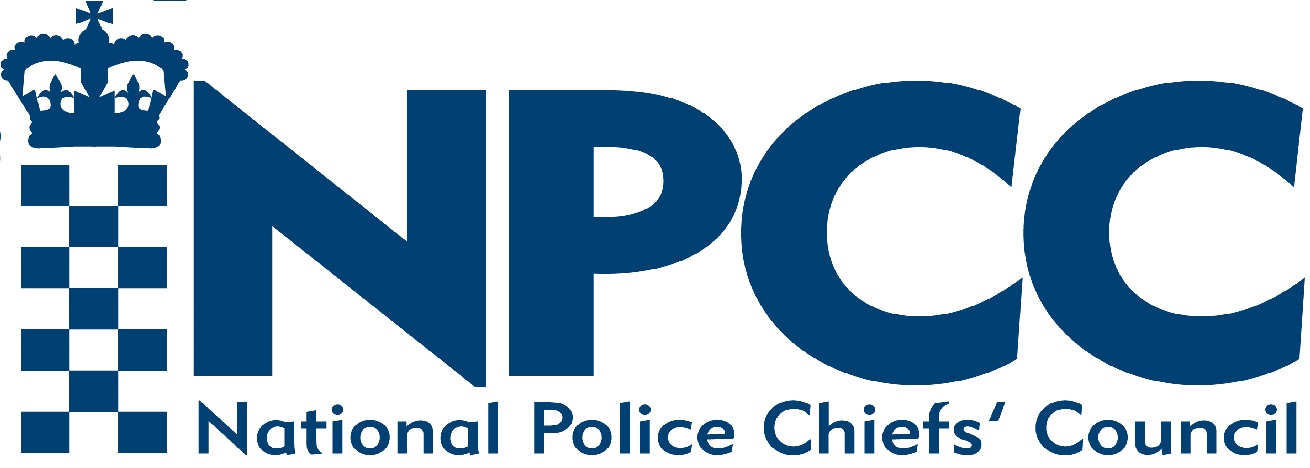 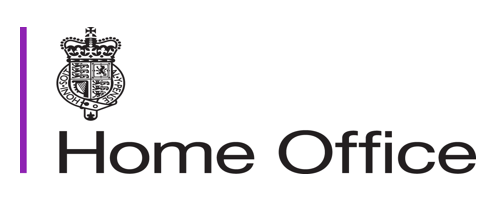 